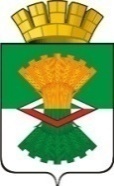 АДМИНИСТРАЦИЯМАХНЁВСКОГО МУНИЦИПАЛЬНОГО ОБРАЗОВАНИЯРАСПОРЯЖЕНИЕ    18 сентября 2023 года                                                                            № 159п.г.т. МахнёвоОб активизации работы субъектов системы профилактики                                        по информированию Управления социальной политики № 1                                                о детях, оставшихся без попечения родителей на территории                     Махнёвского муниципального образования Руководствуясь Постановлением Территориальной комиссии Алапаевского района по делам несовершеннолетних и защите их прав от 30 августа 2023 года № 38/5 «Об активизации работы субъектов системы профилактики Алапаевского района по информированию Управления социальной политики № 1 о детях, оставшихся без попечения родителей»,Поручить руководителям образовательных организаций, находящихся на территории Махнёвского муниципального образования незамедлительно, в течении 3 дней информировать Управление социальной политики № 1 и отдел образования молодежной политики Администрации Махнёвского муниципального образования о выявленных несовершеннолетних детях, оставшихся без попечения родителей. Разместить настоящее распоряжение на официальном сайте Администрации Махнёвского муниципального образования в сети «Интернет».Контроль за исполнением настоящего распоряжения возложить на заместителя главы Администрации Махнёвского муниципального образования по социальным вопросам Г.А. Кокшарову.Глава Махнёвского муниципального образования                                                               А.С. Корелин                            